Федеральный компонент государственных стандартов НО, ОО, СО утвержденный приказом Минобразования РФ № 1089 от 05.03.2004, ( с изменениями от 07.06.2017 №506)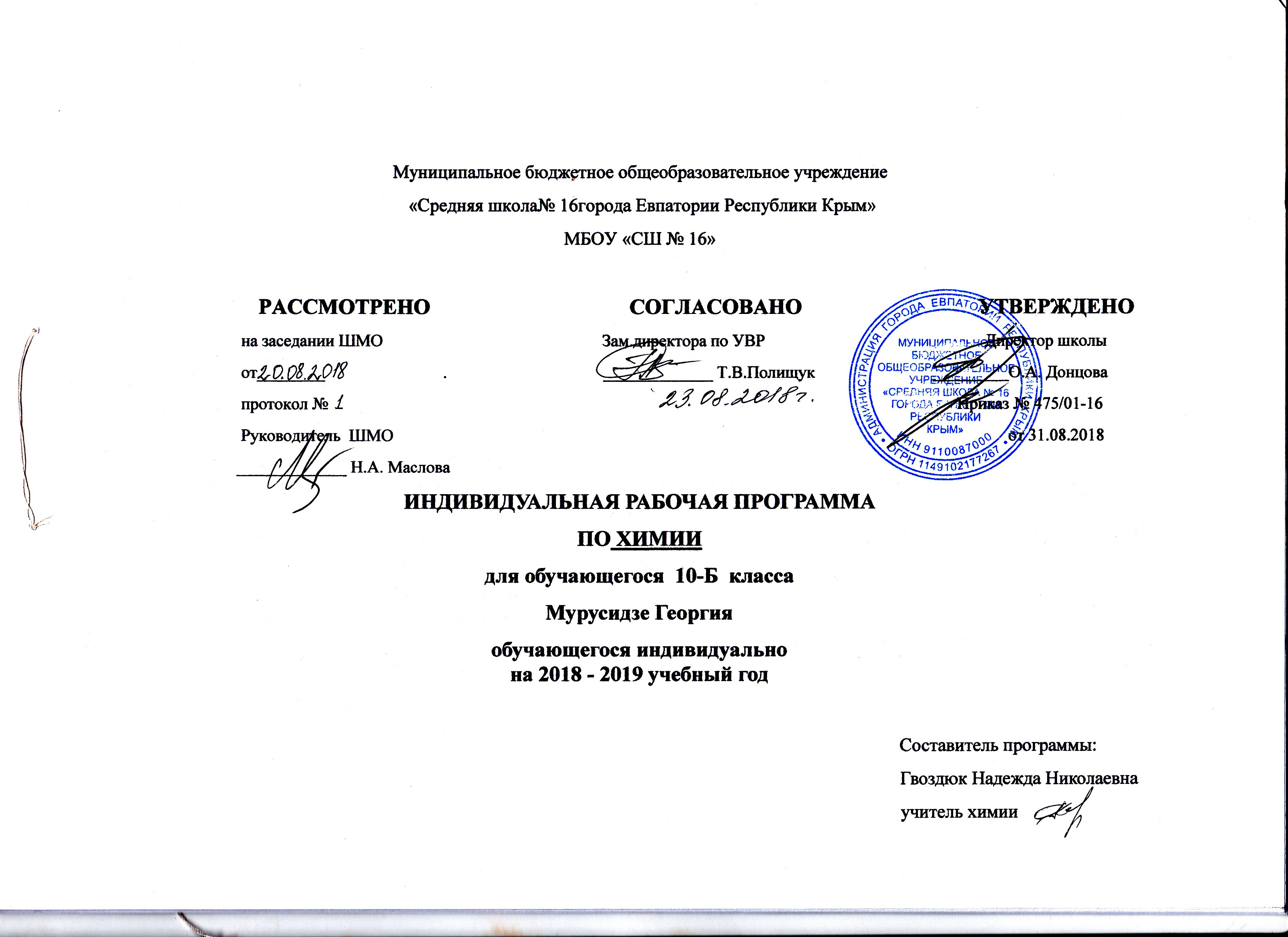 Рабочая программа по химии для 10 класса составлена на основе авторской программы: Химия. Рабочие программы. Предметная линия учебников Г. Е. Рудзитиса, Ф. Г. Фельдмана. 10—11классы / Н. Н. Гара. — 2-е изд., доп. — М.: Просвещение, 2013.Учебник: Рудзитис Г.Е., Фельдман Ф.Г. Химия 10 класс. – М.: Просвещение, 2014.ПЛАНИРУЕМЫЕ РЕЗУЛЬТАТЫ ОБУЧЕНИЯТема 1. Теоретические основы органической химии.В результате изучения темы учащиеся должныЗнать/понимать: важнейшие химические понятия:  предмет органической  химии,  тип  химической связи и кристаллической решетки  в органических веществах, особенности строения и свойств органических соединений, электронную и электронно-графическую формулу атома углерода, гибридизацию и валентные состояния атома углерода; валентность, степень окисления, углеродный скелет, электроотрицательность,  изомерия, роль химии в естествознании; значение в жизни общества; основные положения теории химического строения А.М.Бутлерова; углеродный скелет, радикалы, гомологи, изомеры, понятие структурной изомерии.Уметь: называть органические вещества, основные положения теории химического строения А. М. Бутлерова; определять принадлежность веществ к органическим и неорганическим, типы гибридизации атома углерода; объяснять строение органических соединений; объяснять зависимость свойств веществ от их  состава и строения; составлять структурные формулы изомеров; определять валентность и степень окисления элементов; характеризовать углерод по положению в ПСХЭ; проводить  самостоятельный поиск  химической информации  с использованием различных  источников; использовать компьютерные технологии для обработки и передачи химической информации и ее представления в разных формах; принимать критические оценки достоверности химической информации, поступающей из разных источников.Темы 2-5 Углеводороды. Природные источники углеводородов.В результате изучения темы учащиеся должныЗнать/понимать: химические понятия: алканы, циклоалканы, алкены, алкадиены, алкины, арены, реакции полимеризации, реакции изомеризации; названия первых десяти гомологов предельных и непредельных углеводородов; важнейшие вещества и материалы:  метан, этилен, ацетилен, бензол, каучуки, пластмассы.Уметь: называть углеводороды по «тривиальной» (этилен, ацетилен, бензол, каучук) и по международной номенклатуре; определять  принадлежность органических веществ к предельным и непредельным углеводородам; характеризовать: общие химические свойства предельных и непредельных углеводородов (реакции, горения, качественные реакции, реакции замещения, присоединения, разложения, изомеризации, полимеризации); объяснять:  зависимость физических и химических свойств веществ от их состава и строения на примере изученных углеводородов; выполнять химический эксперимент по распознаванию предельных и непредельных углеводородов; проводить самостоятельный поиск информации с использованием различных источников, использовать компьютерные технологии для обработки и передачи химической информации и ее представления в различных формах.Тема 6. Спирты и фенолы В результате изучения темы учащиеся должныЗнать/понимать: химические понятия: предельные одноатомные спирты, многоатомные ароматические спирты, фенолы; названия первых пяти – шести гомологов предельных одноатомных спиртов, многоатомных спиртов и фенолов; важнейшие вещества и материалы: метиловый и этиловые спирты, этиленгликоль, глицерин, фенолы.Уметь: решать расчетные задачи; называть спирты и фенолы по «тривиальной» и международной номенклатуре; определять принадлежность органических веществ к предельным одноатомным спиртам, многоатомным спиртам и фенолам; характеризовать общие химические свойства предельных одноатомных и многоатомных спиртов, фенолов; объяснять  зависимость физических и химических свойств веществ от их строения на примере спиртов и фенолов; выполнять химический эксперимент по распознаванию спиртов и фенолов; проводить самостоятельный поиск химической информации с использованием различных источников, использовать компьютерные технологии для обработки и передачи химической информации и ее представления в различных формах.Тема 7.  Альдегиды, кетоны, карбоновые кислоты.В результате изучения темы учащиеся должныЗнать / понимать: химические  понятия: альдегиды, кетоны, карбонильная группа, «реакция серебряного зеркала»,  карбоновые кислоты, общие свойства органических и неорганических кислот; названия  первых пяти – шести гомологов альдегидов и кетонов, карбоновых кислот; важнейшие вещества и материалы: формальдегид, уксусный альдегид, фенолформальдегидные смолы, ацетон, муравьиная, уксусная, пальмитиновая, стеариновые кислоты.Уметь: называть альдегиды, карбоновые кислоты по «тривиальной» и международной номенклатуре; определять принадлежность веществ к альдегидам, кетонам,  предельным и непредельным карбоновым кислотам;  решать расчетные и экспериментальные задачи; характеризовать общие  физические химические свойства альдегидов, кетонов и карбоновых кислот, реакции поликонденсации; объяснять зависимость физических и химических свойств от их состава и строения на примере альдегидов и кетонов, карбоновых кислот; выполнять химический эксперимент по распознаванию альдегидов и кетонов, карбоновых кислот; проводить самостоятельный поиск химической информации; использовать компьютерные технологии для обработки и передачи химической информации и ее представления в различных формах.Тема 8.  Сложные эфиры и жиры. Углеводы.В результате изучения темы учащиеся должныЗнать /понимать: химические понятия: сложные эфиры, жиры, мыла, углеводы, моно-, ди- и полисахаридов,  глюкоза,  фруктоза, сахароза, крахмал, целлюлоза,  общие свойства; названия сложных эфиров, жиров; важнейшие вещества и материалы: маргарин, масла, мыла, глюкоза, фруктоза, сахароза, крахмал, целлюлоза, искусственные волокна.Уметь: называть карбоновые кислоты, сложные эфиры, жиры по «тривиальной» и международной номенклатуре; определять принадлежность веществ к углеводам, дисахаридам и полисахаридам; решать расчетные задачи; характеризовать общие физические и химические свойства  сложных эфиров, жиров, моносахаридов, дисахаридов и полисахаридов; объяснять зависимость физических и химических свойств веществ от состава и строения на примере карбоновых кислот, сложных эфиров и жиров; выполнять химический эксперимент  по распознаванию глюкозы и крахмала; проводить самостоятельный поиск химической информации с использованием различных источников, использовать компьютерные технологии для обработки и передачи химической информации и ее представления в различных формах.  Тема 9.  Амины и аминокислоты.В результате изучения темы учащиеся должныЗнать /понимать: химические понятия: амины, алифатические амины,  анилин, аминокислоты; названия первых пяти – шести гомологов аминов и аминокислот; важнейшие вещества и материалы  анилин, аминокислоты.Уметь: называть амины и аминокислоты по «тривиальной» и международной номенклатуре; определять принадлежность органических веществ к аминам и аминокислотам и белкам; характеризовать общие химические свойства аминов, аминокислот; объяснять зависимость физических и химических свойств веществ от их состава и строения на примере аминов, аминокислот; выполнять химический эксперимент по  распознаванию аминов, аминокислот; проводить самостоятельный поиск химической информации с использованием различных источников, использовать компьютерные технологии для обработки и передачи химической информации и ее представления в различных формах.Тема 10.  Белки.В результате изучения темы учащиеся должныЗнать /понимать: химические понятия: белки, структуры белковой молекулы, денатурация, фармакологическая химия; важнейшие вещества и материалы  пептиды, биополимеры, белки, лекарственные препараты. Уметь: определять принадлежность органических веществ к белкам; характеризовать общие химические свойства белков; объяснять зависимость физических и химических свойств веществ от их состава и строения на примере белков; пользоваться инструкцией к лекарственным препаратам; решать расчетные задачи; выполнять химический эксперимент по  распознаванию белков; проводить самостоятельный поиск химической информации с использованием различных источников, использовать компьютерные технологии для обработки и передачи химической информации и ее представления в различных формах.Тема 11. Синтетические полимеры.В результате изучения темы учащиеся должны           Знать /понимать: химические понятия: мономер, полимер, структурное звено, степень полимеризации, термопластичные и термореактивные полимеры, стереорегулярные полимеры, реакция поликонденсации, реакция полимеризации,  синтетические и искусственные волокна; важнейшие вещества и материалы  полиэтилен, полипропилен, политетрафторэтилен, фенолформальдегидные смолы, фенопласты, аминопласты, пенопласты, каучуки, резина, капрон, лавсан.           Уметь: называть полимеры; характеризовать общие свойства и применение вышеперечисленных полимеров; объяснять зависимость физических свойств полимеров от их состава и строения на примере линейных (полиэтилен, полипропилен) и разветвлённых молекул; выполнять химический эксперимент по изучению свойств полимеров и волокон; проводить самостоятельный поиск химической информации с использованием различных источников, использовать компьютерные технологии для обработки и передачи химической информации и ее представления в различных формах.Содержание учебного курсаТема 1. Теоретические основы органической химии (4 часа).Формирование органической химии как науки. Органические вещества. Предмет органической химии. Особенности строения и свойств органических соединений. Значение и роль органической химии в системе естественных наук и в жизни общества. Теория строения органических соединений А.М. Бутлерова. Основные положения теории строения А.М.Бутлерова. Углеродный скелет. Радикалы. Функциональные группы. Гомологический ряд. Гомологи. Изомерия и ее виды. Химическое строение и свойства органических веществ. Значение теории строения органических соединений. Электронная природа химических связей в органических соединениях. Электронное облако,  их формы. Электронные  и электронно-графические формулы атома углерода в нормальном и возбужденном состояниях. Валентные состояния атома углерода. Ковалентная связь и ее разновидности. Водородная связь. Способы разрыва связей в молекулах органических веществ. Электрофилы. Нуклеофилы. Классификация органических соединений.Демонстрации:Коллекция органических веществ, материалов и изделий из них.Модели молекул метана, метанола, ацетилена,  этилена и бензола.Растворимость органических веществ в воде и неводных растворителях.Плавление, обугливание и горение органических веществ.Тема 2. Предельные углеводороды (алканы) (6 часов)Алканы.  Электронное и пространственное строение алканов. Гомологический ряд, общая формула алканов. Строение молекулы метана и других алканов. Изомерия алканов. Физические свойства, алканы в природе. Химические свойства: реакции замещения (на примере галогенирования алканов), горение, термическое разложение и изомеризация алканов. Получение и применение алканов, промышленные способы получения: крекинг алканов,  фракционная перегонка нефти. Понятие о циклоалканах, их номенклатура, строение, свойства. Тема 3. Непредельные углеводороды (6 часов)Алкены. Электронное и пространственное строение алкенов. Гомологический ряд. Номенклатура. Изомерия: углеродной цепи, положения кратной связи, цис-, транс-изомерия. Химические свойства: реакции окисления (полное окисление – горение в кислороде, неполное – под действием окислителей, например, перманганата калия), присоединения (гидрирование, галогенирование, гидратация, гидрогалогенирование), полимеризации. Правило Марковникова. Получение и применение алкенов.Алкадиены: строение молекул, изомерия и номенклатура, физические и химические свойства.  Природный и синтетический каучуки, резина. Получение и применение алкадиенов.Алкины. Электронное и пространственное строение ацетилена. Гомологи и изомеры. Номенклатура алкинов. Физические и химические свойства. Реакции присоединения и замещения. Получение. Применение.Тема 4. Ароматические углеводороды (3 часов)Ароматические углеводороды (арены). Электронное и пространственное строение бензола. Изомерия и номенклатура. Физические и химические свойства бензола. Гомологи бензола. Особенности химических свойств гомологов бензола на примере толуола. Генетическая связь ароматических углеводородов с другими классами углеводородов.Тема 5. Природные источники углеводородов (5 часов)Природные источники углеводородов. Природный газ. Попутные нефтяные газы. Нефть и нефтепродукты. Физические свойства. Способы переработки нефти. Перегонка. Крекинг термический и каталитический. Коксохимическое производство.Генетическая связь между классами органических соединений.Расчетные задачи: 1. Нахождение молекулярной формулы органического соединения по массе (объему) продуктов сгорания. 2. Нахождение молекулярной формулы вещества по его относительной плотности и массовой доле элементов в соединениях. Демонстрации:  Отношение алканов к растворам  перманганата калия, щелочей, кислот и к бромной воде.  Получение ацетилена карбидным способом.. Взаимодействие ацетилена с раствором перманганата калия и бромной водой.  Горение ацетилена.  Разложение каучука при нагревании и испытания продуктов нагревания.  Бензол – как растворитель, горение бензола.  Отношение бензола к раствору перманганата калия и бромной воде.  Окисление толуола.Лабораторные опыты:1. Изготовление моделей углеводородов и их галогенопроизводных.2. Ознакомление с образцами продуктов нефтепереработки.Практические работыПрактическая работа №1«Качественное определение углерода, водорода и хлора в органических веществах.»Практическая работа № 2 «Получение этилена и изучение его свойств»Тема 6. Спирты и фенолы (10 часов)Одноатомные предельные спирты. Особенности электронного строения молекул спиртов, функциональная группа. Состав и классификация спиртов. Межмолекулярная водородная связь. Физические свойства спиртов. Изомерия (положения гидроксильных групп, межклассовая, «углеродного скелета») и номенклатура. Химические свойства спиртов, обусловленные наличием в молекулах гидроксогрупп:  образование алкоголятов, взаимодействие галогеноводородами, межмолекулярная и внутримолекулярная дегидратация, этерификация, окисление и дегидрирование спиртов.Свойства метанола (этанола), получение и применение. Физиологическое действие спиртов на организм человека. Алкоголизм и его последствия. Профилактика алкоголизма. Генетическая связь одноатомных предельных спиртов с углеводородами. Многоатомные спирты. Особенности свойств многоатомных  спиртов.  Качественная реакция на многоатомные спирты. Важнейшие представители многоатомных спиртов - этиленгликоль, глицерин. Свойства, применение. Фенолы. Строение молекулы фенола. Взаимное влияние атомов в молекуле на примере молекулы фенола. Физические свойства и получение. Химические свойства фенола как функция его строения. Кислотные свойства. Взаимное влияние атомов и групп атомов в молекулах органических веществ на примере фенола. Поликонденсация фенола с формальдегидом. Качественная реакция на фенол. Применение фенола. Классификация фенолов. Сравнение кислотных свойств веществ, содержащих гидроксильную группу: воды, одно- и многоатомных спиртов, фенола. Электрофильное замещение в бензольном кольце. Токсичность фенола и его соединений. Применение производных фенола.Расчетные задачи: Расчёты по химическим уравнениям при условии, что одно из реагирующих веществ дано в избытке.Демонстрации:Взаимодействие фенола с бромной водой и раствором гидроксида натрия.Лабораторные опыты:3. Растворение глицерина в воде.4. Взаимодействие глицерина с гидроксидом меди (II) (качественная реакция на многоатомные спирты).Тема 7.  Альдегиды, кетоны, карбоновые кислоты  (9 часов)Альдегиды. Строение молекул альдегидов, молекулы формальдегида. Особенности строения карбонильной группы. Изомерия и номенклатура. Физические свойства альдегидов. Химические свойства альдегидов, обусловленные наличием в молекуле карбонильной группы – гидрирование, окисление аммиачными растворами оксида серебра (II) и гидроксида меди (II). Формальдегид и ацетальдегид: получение и применение. Качественные реакции на альдегиды. Повторение реакции поликонденсации фенола с формальдегидом.Ацетон – представитель кетонов. Особенности строения и химических свойств кетонов. Применение.Одноосновные предельные карбоновые кислоты. Строение молекул карбоновых кислот и карбоксильной группы. Классификация и номенклатура карбоновых кислот.  Физические свойства карбоновых кислот и их зависимость от строения молекул. Общие свойства  неорганических и органических кислот. Влияние углеводородного радикала на силу карбоновой кислоты.   Реакция этерификации, условия ее проведения. Получение карбоновых кислот и применение. Краткие сведения о непредельных карбоновых кислотах. Генетическая связь карбоновых кислот с другими классами органических соединений. Карбоновые кислоты в природе. Биологическая роль карбоновых кислот.  Расчетные задачи:  Определение массовой или объёмной доли выхода продукта реакции от теоретически возможного.Демонстрации:15. Взаимодействие альдегида с аммиачным раствором оксида серебра (I) и гидроксида меди (II).16. Растворение в ацетоне различных органических веществ.Лабораторные работы:5. Получение этаналя окислением этанола.6.Окисление метаналя (этаналя) аммиачным раствором оксида серебра (I).7. Окисление метаналя (этаналя) гидроксидом меди (II).Практическая работа №3 «Получение и свойства карбоновых кислот.»Практическая работа №4 «Решение экспериментальных задач на распознавание органических веществ.» Тема 8.  Сложные эфиры и жиры. Углеводы. (11 часов)Содержание учебного материала.Сложные эфиры. Строение сложных эфиров. Свойства, получение, применение. Изомерия сложных эфиров (углеродного скелета и межклассовая). Номенклатура сложных эфиров. Обратимость реакции этерификации. Гидролиз сложных эфиров. Равновесие реакции этерификации – гидролиза, факторы, влияющие на него.Жиры. Жиры – сложные эфиры глицерина и карбоновых кислот. Состав и строение молекул жиров. Классификация и номенклатура жиров. Омыление жиров, получение мыла. Гидрирование жидких жиров. Маргарин. Жиры в природе. Применение. Биологическая функция жиров.Моющие средства. Понятие мыла и СМС, объяснение их моющих свойств (в сравнении). Правила безопасного обращения со средствами бытовой химии.Моно-, ди-, полисахариды. Представители каждой группы. Биологическая роль углеводов. Их значение в жизни человека и общества.Моносахариды. Глюкоза. Строение молекулы. Оптическая (зеркальная) изомерия. Физические и химические свойства глюкозы. Равновесие в растворе глюкозы. Зависимость химических свойств глюкозы от строения молекулы. Взаимодействие гидроксидом меди  при комнатной температуре и при нагревании, этерификация, реакция «серебряного зеркала», гидрирование. Реакции брожения глюкозы: спиртового и молочнокислого. Глюкоза в природе. Биологическая роль глюкозы. Применение глюкозы на основе ее свойств. Фруктоза как изомер глюкозы. Сравнение строение молекул и химических свойств глюкозы и фруктозы. Фруктоза и ее биологическая роль. Применение глюкозы и фруктозы. Дисахариды. Сахароза. Строение дисахаридов. Восстанавливающие и невосстанавливающие дисахариды. Сахароза, лактоза, мальтоза, их строение и биологическая роль. Гидролиз дисахаридов. Промышленное получение сахарозы из природного сырья. Применение дисахаридов. Полисахариды. Крахмал и целлюлоза – представители природных полимеров. Сравнительная характеристика. Реакция поликонденсации. Физические и химические свойства полисахаридов. Гидролиз полисахаридов. Качественная реакция на крахмал. Нахождение полисахаридов в природе, их биологическая роль. Применение. Понятие об искусственных волокнах. Взаимодействие целлюлозы с неорганическими и карбоновыми кислотами. Ацетатное волокно.Лабораторные опыты:Растворимость жиров, доказательство их непредельного характера, омыление жиров.Сравнение свойств мыла и СМС. Знакомство с образцами моющих средств. Изучение их состава и инструкции по применению.Взаимодействие глюкозы со гидроксидом меди (II) при обычных условиях и при нагревании. Взаимодействие глюкозы с аммиачным раствором оксида серебра (I). Взаимодействие сахарозы с гидроксидом кальция. Взаимодействие крахмала с йодом. Гидролиз крахмала. Ознакомление с образцами природных и искусственных волокон.Практическая работа №5 Решение экспериментальных задач на получение и распознавание органических веществТема 9.  Амины и аминокислоты. (3 часа)Амины. Определение аминов. Строение молекул. Аминогруппа. Классификация, изомерия и номенклатура аминов. Физические и химические свойства. Алифатические амины. Анилин. Строение молекулы анилина. Взаимное влияние атомов в молекуле на примере молекулы анилина. Свойства анилина. Получение аминов:  алкилирование аммиака,  восстановление нитросоединений (реакция Зинина). Применение аминов.Аминокислоты. Состав и строение молекул аминокислот. Изомерия и номенклатура. Физические свойства. Двойственность кислотно-основных свойств аминокислот и ее причины (аминокислоты как амфотерные органические соединения). Химические свойства аминокислот – взаимодействие с основаниями, сильными кислотами, металлами и их оксидами,  спиртами с образованием сложных эфиров. Образование внутримолекулярных солей (биполярного иона). Реакция поликонденсации аминокислот. Синтетические волокна (капрон, энант и др.). Биологическая роль аминокислот.  Применение. Генетическая связь аминокислот с другими классами органических соединений.Демонстрации: Окраска ткани анилиновым красителем. Доказательства наличия функциональных групп в растворах аминокислот.Тема 10.  Белки. (5 часов)Содержание учебного материалаБелки – природные полимеры. Состав и строение. Пептидная группа атомов и пептидная связь. Пептиды.  Первичная, вторичная, третичная структуры белков. Четвертичная структура белков как агрегация белковых и небелковых молекул.  Физические и химические свойства – горение, денатурация, гидролиз, качественные реакции. Превращение белков в организме, биологические функции белков. Значение белков. Глобальная проблема белкового голодания и пути ее решения. Успехи в изучении и синтезе белков. Лекарственные препараты, их примеры (аспирин, парацетомол, амоксициллин, интерферон, активированный уголь), показания, противопоказания, побочные действия.Лабораторные опыты:17. Цветные реакции белков (биуретовая и ксантопротеиновая реакции).Тема 11. Синтетические полимеры (4 часа)Понятие о синтетических высокомолекулярных соединениях. Полимеры, получаемые в реакциях полимеризации. Строение молекул, структура полимеров – линейная, разветвленная, пространственная. Стереонерегулярное и стереорегулярное строение полимеров. Полиэтилен низкого и высокого давления. Полипропилен. Поливинилхлорид. Термопластичность. Полимеры, получаемые в реакциях полимеризации и поликонденсации. Получение искусственных полимеров как продуктов химической модификации природного полимерного сырья.Фенолформальдегидные смолы. Термореактивность. Синтетические каучуки. Строение, свойства, получение и применение. Синтетические волокна. Капрон. Лавсан.Лабораторные опыты:      18.Изучение свойств термопластичных полимеров. Определение хлора в винилхлориде. Изучение свойств синтетических волокон.Повторение (2 часа)Повторение и обобщение изученного в 10 классе.Тематическое планированиеКалендарно – тематическое планирование 10 класс№  п/пН а з в а н и е     т е м ыКоличество   часов для индивидуального обученияКоличество   часов для самостоятельногообученияПрактических работКонтрольных работЛабораторных опытов1Теоретические основы органической химии. 22-1-2Предельные углеводороды (алканы).   331113Непредельные углеводороды.3311-4Ароматические углеводороды.21-1-5Природные источники углеводородов.23-116Спирты и фенолы.55-127Альдегиды, кетоны, карбоновые кислоты.542138Сложные эфиры и жиры. Углеводы.561199Амины и аминокислоты.21-1-10Белки.23-1111Синтетические полимеры.22-13Повторение11ИТОГО34345420№ п/п№№ДатаДатаТема урока для индивидуального обучения№ п/пТема урока для самостоятельного изученияПрактическая часть№ п/ппланфактпланфактТема урока для индивидуального обучения№ п/пТема урока для самостоятельного изученияПрактическая частьТема 1.   Т е о р е т и ч е с к и е   о с н о в ы   о р г а н и ч е с к о й   х и м и и  (4 ч)Тема 1.   Т е о р е т и ч е с к и е   о с н о в ы   о р г а н и ч е с к о й   х и м и и  (4 ч)Тема 1.   Т е о р е т и ч е с к и е   о с н о в ы   о р г а н и ч е с к о й   х и м и и  (4 ч)Тема 1.   Т е о р е т и ч е с к и е   о с н о в ы   о р г а н и ч е с к о й   х и м и и  (4 ч)Тема 1.   Т е о р е т и ч е с к и е   о с н о в ы   о р г а н и ч е с к о й   х и м и и  (4 ч)Тема 1.   Т е о р е т и ч е с к и е   о с н о в ы   о р г а н и ч е с к о й   х и м и и  (4 ч)Тема 1.   Т е о р е т и ч е с к и е   о с н о в ы   о р г а н и ч е с к о й   х и м и и  (4 ч)Тема 1.   Т е о р е т и ч е с к и е   о с н о в ы   о р г а н и ч е с к о й   х и м и и  (4 ч)Тема 1.   Т е о р е т и ч е с к и е   о с н о в ы   о р г а н и ч е с к о й   х и м и и  (4 ч)1Инструктаж по ТБ.Предмет органической химии.. 1Электронная природа химических связей в органических соединениях.  2Основные положения теории химического строения органических веществ А.М.Бутлерова.2Классификация органических соединенийТема 2.   П р е д е л ь н ы е   у г л е в о д о р о д ы   (алканы)   (6 ч)Тема 2.   П р е д е л ь н ы е   у г л е в о д о р о д ы   (алканы)   (6 ч)Тема 2.   П р е д е л ь н ы е   у г л е в о д о р о д ы   (алканы)   (6 ч)Тема 2.   П р е д е л ь н ы е   у г л е в о д о р о д ы   (алканы)   (6 ч)Тема 2.   П р е д е л ь н ы е   у г л е в о д о р о д ы   (алканы)   (6 ч)Тема 2.   П р е д е л ь н ы е   у г л е в о д о р о д ы   (алканы)   (6 ч)Тема 2.   П р е д е л ь н ы е   у г л е в о д о р о д ы   (алканы)   (6 ч)Тема 2.   П р е д е л ь н ы е   у г л е в о д о р о д ы   (алканы)   (6 ч)Тема 2.   П р е д е л ь н ы е   у г л е в о д о р о д ы   (алканы)   (6 ч)3Алканы.  Л/о №13Получение, свойства и применение алканов.Лабораторный опыт №1:Изготовление моделей углеводородов и их галогенопроизводных.4Понятие о циклоалканах.4Гомологи и изомеры алканов.5Инструктаж по ТБ. Практическая работа №1Качественное определение углерода, водорода и хлора в органических веществах.5Решение задач на нахождение молекулярной формулы газообразного углеводорода.Тема 3.   Н е п р е д е л ь н ы е   у г л е в о д о р о д ы    (6 ч)Тема 3.   Н е п р е д е л ь н ы е   у г л е в о д о р о д ы    (6 ч)Тема 3.   Н е п р е д е л ь н ы е   у г л е в о д о р о д ы    (6 ч)Тема 3.   Н е п р е д е л ь н ы е   у г л е в о д о р о д ы    (6 ч)Тема 3.   Н е п р е д е л ь н ы е   у г л е в о д о р о д ы    (6 ч)Тема 3.   Н е п р е д е л ь н ы е   у г л е в о д о р о д ы    (6 ч)Тема 3.   Н е п р е д е л ь н ы е   у г л е в о д о р о д ы    (6 ч)Тема 3.   Н е п р е д е л ь н ы е   у г л е в о д о р о д ы    (6 ч)Тема 3.   Н е п р е д е л ь н ы е   у г л е в о д о р о д ы    (6 ч)6Алкены 6Получение, свойства и применение алкенов.7Алкадиены.  Природный каучук.7Свойства алкинов.8Практическая работа № 2 «Получение этилена и изучение его свойств»8Ацетилен и его гомологи.Тема 4.   А р о м а т и ч е с к и е   у г л е в о д о р о д ы   (3 ч)Тема 4.   А р о м а т и ч е с к и е   у г л е в о д о р о д ы   (3 ч)Тема 4.   А р о м а т и ч е с к и е   у г л е в о д о р о д ы   (3 ч)Тема 4.   А р о м а т и ч е с к и е   у г л е в о д о р о д ы   (3 ч)Тема 4.   А р о м а т и ч е с к и е   у г л е в о д о р о д ы   (3 ч)Тема 4.   А р о м а т и ч е с к и е   у г л е в о д о р о д ы   (3 ч)Тема 4.   А р о м а т и ч е с к и е   у г л е в о д о р о д ы   (3 ч)Тема 4.   А р о м а т и ч е с к и е   у г л е в о д о р о д ы   (3 ч)Тема 4.   А р о м а т и ч е с к и е   у г л е в о д о р о д ы   (3 ч)9Бензол и его гомологи.9Свойства бензола и его гомологов.10 Генетическая связь ароматических углеводородов с другими классами углеводородов.Тема 5.   П р и р о д н ы е   и с т о ч н и к и   у г л е в о д о р о д о в   (5 ч)Тема 5.   П р и р о д н ы е   и с т о ч н и к и   у г л е в о д о р о д о в   (5 ч)Тема 5.   П р и р о д н ы е   и с т о ч н и к и   у г л е в о д о р о д о в   (5 ч)Тема 5.   П р и р о д н ы е   и с т о ч н и к и   у г л е в о д о р о д о в   (5 ч)Тема 5.   П р и р о д н ы е   и с т о ч н и к и   у г л е в о д о р о д о в   (5 ч)Тема 5.   П р и р о д н ы е   и с т о ч н и к и   у г л е в о д о р о д о в   (5 ч)Тема 5.   П р и р о д н ы е   и с т о ч н и к и   у г л е в о д о р о д о в   (5 ч)Тема 5.   П р и р о д н ы е   и с т о ч н и к и   у г л е в о д о р о д о в   (5 ч)Тема 5.   П р и р о д н ы е   и с т о ч н и к и   у г л е в о д о р о д о в   (5 ч)11Природные источники углеводородов. Природный и попутные нефтяные газы.10Нефть. Л/о №212Контрольная работа № 1 по теме: «Углеводороды. Природные источники углеводородов».11Коксохимическое производство.Лабораторные опыт №2Ознакомление с образцами продуктов нефтепереработки.12Обобщение и систематизация знаний по темам «Углеводороды. Природные источники углеводородов»Тема 6.   С п и р т ы   и   ф е н о л ы  (10ч)Тема 6.   С п и р т ы   и   ф е н о л ы  (10ч)Тема 6.   С п и р т ы   и   ф е н о л ы  (10ч)Тема 6.   С п и р т ы   и   ф е н о л ы  (10ч)Тема 6.   С п и р т ы   и   ф е н о л ы  (10ч)Тема 6.   С п и р т ы   и   ф е н о л ы  (10ч)Тема 6.   С п и р т ы   и   ф е н о л ы  (10ч)Тема 6.   С п и р т ы   и   ф е н о л ы  (10ч)Тема 6.   С п и р т ы   и   ф е н о л ы  (10ч)13Предельные одноатомные спирты. 13Свойства предельных одноатомных спиртов.14Решение задач по химическим уравнениям при условии, что одно из реагирующих веществ дано в избытке.14Физиологическое действие спиртов на организм человека.    Получение спиртов. Применение.                                                   15Многоатомные спирты. 15Свойства многоатомных спиртов. Л/о №3, Л/о №4.Лабораторный опыт №3 Растворение глицерина в воде.Лабораторный опыт №4 Взаимодействие глицерина с гидроксидом меди (II) (качественная реакция на многоатомные спирты).16Фенолы.                               16Строение, свойства и применение фенола.17Контрольная работа №2 по теме: «Спирты и фенолы.»17Генетическая связь спиртов и фенола с углеводородами.Тема 7.   А л ь д е г и д ы, к е т о н ы и к а р б о н о в ы е  к и с л о т ы   (9 ч)Тема 7.   А л ь д е г и д ы, к е т о н ы и к а р б о н о в ы е  к и с л о т ы   (9 ч)Тема 7.   А л ь д е г и д ы, к е т о н ы и к а р б о н о в ы е  к и с л о т ы   (9 ч)Тема 7.   А л ь д е г и д ы, к е т о н ы и к а р б о н о в ы е  к и с л о т ы   (9 ч)Тема 7.   А л ь д е г и д ы, к е т о н ы и к а р б о н о в ы е  к и с л о т ы   (9 ч)Тема 7.   А л ь д е г и д ы, к е т о н ы и к а р б о н о в ы е  к и с л о т ы   (9 ч)Тема 7.   А л ь д е г и д ы, к е т о н ы и к а р б о н о в ы е  к и с л о т ы   (9 ч)Тема 7.   А л ь д е г и д ы, к е т о н ы и к а р б о н о в ы е  к и с л о т ы   (9 ч)Тема 7.   А л ь д е г и д ы, к е т о н ы и к а р б о н о в ы е  к и с л о т ы   (9 ч)18Альдегиды и кетоны.  Л/о№518Способы получения  и применение альдегидов.Лабораторный опыт №5  Получение этаналя окислением этанола.19Свойства альдегидов.Л/о№6, Л/о№719Свойства и применение карбоновых кислот.Лабораторный опыт №6 Окисление метаналя  аммиачным раствором оксида серебра (I).Лабораторный опыт №7Окисление метаналя  гидроксидом меди (II).20Карбоновые кислоты.  20Генетическая связь карбоновых кислот с другими классами органических соединений.21Инструктаж по ТБ. Практическая работа № 3 Получение и свойства карбоновых кислот.21Решение задач на определение массовой или объёмной доли выхода продукта реакции от теоретически возможного.22Инструктаж по ТБ. Практическая работа № 4. Решение экспериментальных задач на распознавание органических веществ.                                                                                         Тема 8.   С л о ж н ы е   э ф и р ы   и   ж и р ы. У г л е в о д ы.  (11 ч)Тема 8.   С л о ж н ы е   э ф и р ы   и   ж и р ы. У г л е в о д ы.  (11 ч)Тема 8.   С л о ж н ы е   э ф и р ы   и   ж и р ы. У г л е в о д ы.  (11 ч)Тема 8.   С л о ж н ы е   э ф и р ы   и   ж и р ы. У г л е в о д ы.  (11 ч)Тема 8.   С л о ж н ы е   э ф и р ы   и   ж и р ы. У г л е в о д ы.  (11 ч)Тема 8.   С л о ж н ы е   э ф и р ы   и   ж и р ы. У г л е в о д ы.  (11 ч)Тема 8.   С л о ж н ы е   э ф и р ы   и   ж и р ы. У г л е в о д ы.  (11 ч)Тема 8.   С л о ж н ы е   э ф и р ы   и   ж и р ы. У г л е в о д ы.  (11 ч)Тема 8.   С л о ж н ы е   э ф и р ы   и   ж и р ы. У г л е в о д ы.  (11 ч)23Строение и свойства сложных эфиров, их применение.    22Жиры. Свойства жиров. Л/о№8Лабораторный опыт:№8 Растворимость жиров, доказательство их непредельного характера, омыление жиров.24. Углеводы. Глюкоза.                               23Свойства глюкозы.Л/о №11, Л/о №12Лабораторный опыт №11Взаимодействие глюкозы со гидроксидом меди (II) при обычных условиях и при нагревании.Лабораторный опыт №12 Взаимодействие глюкозы с аммиачным раствором оксида серебра (I).25Олигосахариды. Сахароза. Л/о №1324Крахмал. Целлюлоза.  Л/о №14, Л/о №15,Лабораторный опыт №14Взаимодействие крахмала с йодом.Лабораторный опыт №15 Гидролиз крахмала.26         Инструктаж по ТБ. Практическая работа № 5. Решение экспериментальных задач на получение и распознавание органических веществ                                                                                                                                25Моющие средства.  Л/о№9, Л/о№10.                           Лабораторный опыт:№9Сравнение свойств мыла и СМСЛабораторный опыт:№10 Знакомство с образцами моющих средств. Изучение их состава и инструкции по применению.27Контрольная работа№3 по теме: «Сложные   эфиры   и   жиры. Углеводы.»26Применение целлюлозы. Ацетатное волокно. Л/о №16.     Лабораторный опыт №16Ознакомление с образцами природных и искусственных волокон27Обобщение и повторение темы: «Сложные   эфиры и жи ры. Углеводы.»Лабораторный опыт №13Взаимодействие сахарозы с гидроксидом кальция.Тема 9.   А м и н ы   и   а м и н о к и с л о т ы. (3 ч)Тема 9.   А м и н ы   и   а м и н о к и с л о т ы. (3 ч)Тема 9.   А м и н ы   и   а м и н о к и с л о т ы. (3 ч)Тема 9.   А м и н ы   и   а м и н о к и с л о т ы. (3 ч)Тема 9.   А м и н ы   и   а м и н о к и с л о т ы. (3 ч)Тема 9.   А м и н ы   и   а м и н о к и с л о т ы. (3 ч)Тема 9.   А м и н ы   и   а м и н о к и с л о т ы. (3 ч)Тема 9.   А м и н ы   и   а м и н о к и с л о т ы. (3 ч)Тема 9.   А м и н ы   и   а м и н о к и с л о т ы. (3 ч)28Амины. 28Свойства аминокислот.29Аминокислоты.Тема 10. Б е л к и (5ч)Тема 10. Б е л к и (5ч)Тема 10. Б е л к и (5ч)Тема 10. Б е л к и (5ч)Тема 10. Б е л к и (5ч)Тема 10. Б е л к и (5ч)Тема 10. Б е л к и (5ч)Тема 10. Б е л к и (5ч)Тема 10. Б е л к и (5ч)29Понятие об азотсодержащих гетероциклических соединениях. Нуклеиновые кислоты.30Белки – природные полимеры.30Контрольная работа № 4 по теме «Азотсодержащие органические соединения»31Свойства белков Л/о №17Лабораторный опыт №17Цветные реакции на белки (биуретовая и ксантопротеиновая реакции).Тема 11.   С и н т е т и ч е с к и е   п о л и м е р ы (4 ч)Тема 11.   С и н т е т и ч е с к и е   п о л и м е р ы (4 ч)Тема 11.   С и н т е т и ч е с к и е   п о л и м е р ы (4 ч)Тема 11.   С и н т е т и ч е с к и е   п о л и м е р ы (4 ч)Тема 11.   С и н т е т и ч е с к и е   п о л и м е р ы (4 ч)Тема 11.   С и н т е т и ч е с к и е   п о л и м е р ы (4 ч)Тема 11.   С и н т е т и ч е с к и е   п о л и м е р ы (4 ч)Тема 11.   С и н т е т и ч е с к и е   п о л и м е р ы (4 ч)Тема 11.   С и н т е т и ч е с к и е   п о л и м е р ы (4 ч)31Полимеры -высокомолекулярные соединения. Л/о №18, Л/о №19                                                                                                          32Синтетические волокна.Лабораторный опыт:№18Изучение свойств термопластичных полимеров.Лабораторный опыт:№19Определение хлора в винилхлориде.32Синтетические каучуки.33Органическая химия, человек и природа.Лабораторный опыт №20Изучение свойств синтетических волокон.33Тестовые задания.Повторение (2 ч)Повторение (2 ч)Повторение (2 ч)Повторение (2 ч)Повторение (2 ч)Повторение (2 ч)Повторение (2 ч)Повторение (2 ч)Повторение (2 ч)34Повторение и обобщение изученного в 10 классе34Повторение и обобщение изученного в 10 классе.